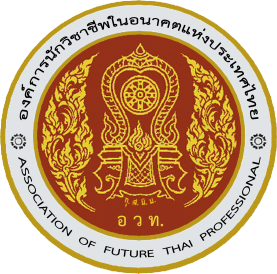 ประกาศองค์การนักวิชาชีพในอนาคตแห่งประเทศไทยเรื่อง แต่งตั้งคณะกรรมการดำเนินงานโครงการ………………………………………………….. 		ตามที่ประธานคณะกรรมการบริหารองค์การนักวิชาชีพในอนาคตแห่งประเทศไทย                ระดับสถานศึกษาวิทยาลัย....................... ได้อนุมัติให้ คณะกรรมการชมรมวิชาชีพ........................................ ดำเนินจัดกิจกรรมโครงการ.................................................ในวัน............ที่ ............เดือน .....................พ.ศ. .................ณ .......................................... เพื่อจัดทำกิจกรรมดังกล่าวเป็นไปด้วยความเรียบร้อย จึงขอแต่งตั้งคณะกรรมการดำเนินงาน ดังต่อไปนี้	๑. คณะกรรมการดำเนินงาน		๑.๑ ...................................................	ประธานกรรมการ(ประธานชมรม)				๑.๒	..................................................	กรรมการ ชมรมวิชาชีพลูกเสือ	เนตรนารีวิสามัญ			๑.๓ ..................................................	กรรมการ ชมรมวิชาชีพช่างยนต์				๑.๔ ..................................................	กรรมการ ชมรมวิชาชีพช่างไฟฟ้า				๑.๕...................................................	กรรมการ ชมรมวิชาชีพช่างเชื่อมโลหะ				๑.๖..................................................	กรรมการ ชมรมวิชาชีพคอมพิวเตอร์ธุรกิจ		๑.๗	..................................................	กรรมการ ชมรมวิชาชีพการบัญชี		๑.๘	..................................................	กรรมการ ชมรมวิชาชีพช่างอิเล็กทรอนิกส์		๑.๙	..................................................	กรรมการ ชมรมวิชาชีพการตลาด				๑.๑๐..................................................	กรรมการและเลขานุการ		มีหน้าที่  จัดเตรียมและประสานการดำเนินงานตลอดโครงการ	๒.	คณะกรรมการฝ่ายการเงิน		๒.๑	ชื่อ – สกุล สมาชิกในหรือนอกชมรม	ประธานกรรมการ		๒.๒	ชื่อ – สกุล สมาชิกในหรือนอกชมรม	กรรมการ		๒.๓	คณะกรรมการชมรมวิชาชีพ..............................	กรรมการ 		๒.๔	ชื่อ – สกุล สมาชิกในหรือนอกชมรม	กรรมการ 		๒.๓	ชื่อ – สกุล สมาชิกในหรือนอกชมรม	กรรมการและเขานุการ	มีหน้าที่  เบิกจ่ายเงินและสรุปการใช้จ่ายเงินตามโครงการ	๓.	คณะกรรมการฝ่ายพัสดุ		๓.๑	ชื่อ – สกุล สมาชิกในหรือนอกชมรม	ประธานกรรมการ		๓.๒	ชื่อ – สกุล สมาชิกในหรือนอกชมรม	กรรมการ		๓.๓	ชื่อ – สกุล สมาชิกในหรือนอกชมรม	กรรมการ		๓.๔	ชื่อ – สกุล สมาชิกในหรือนอกชมรม	กรรมการ		๓.๕	คณะกรรมการชมรมวิชาชีพ...........................	กรรมการ		๓.๕	ชื่อ – สกุล สมาชิกในหรือนอกชมรม	กรรมการและเลขานุการ	มีหน้าที่ อำนวยความสะดวกในการใช้ยานพาหนะตลอดกิจกรรม	๔.	คณะกรรมการฝ่ายรับลงทะเบียน		๔.๑	ชื่อ – สกุล สมาชิกในหรือนอกชมรม	ประธานกรรมการ ครูที่ปรึกษา 		๔.๒	ชื่อ – สกุล สมาชิกในหรือนอกชมรม	กรรมการ นักเรียน นักศึกษา		๔.๓	ชื่อ – สกุล สมาชิกในหรือนอกชมรม	กรรมการ นักเรียน นักศึกษา		๔.๔	ชื่อ – สกุล สมาชิกในหรือนอกชมรม	กรรมการ นักเรียน นักศึกษา		๔.๕	คณะกรรมการชมรมวิชาชีพ...................................	กรรมการ		๔.๖	ชื่อ – สกุล สมาชิกในหรือนอกชมรม	กรรมการและเลขานุการ นักเรียน ฯ	มีหน้าที่ รับลงทะเบียนผู้เข้าร่วมกิจกรรม	๕.	คณะกรรมการฝ่ายประชาสัมพันธ์และบันทึกภาพ		๕.๑	ชื่อ – สกุล สมาชิกในหรือนอกชมรม	ประธานกรรมการ 		๕.๒	ชื่อ – สกุล สมาชิกในหรือนอกชมรม	กรรมการ 		๕.๓	ชื่อ – สกุล สมาชิกในหรือนอกชมรม	กรรมการ นักเรียนฯ		๕.๔ ชื่อ – สกุล สมาชิกในหรือนอกชมรม	กรรมการ นักเรียนฯ		๕.๕ ชื่อ – สกุล สมาชิกในหรือนอกชมรม	กรรมการ นักเรียนฯ		๕.๗	คณะกรรมการชมรมวิชาชีพ............................	กรรมการ		๕.๘	ชื่อ – สกุล สมาชิกในหรือนอกชมรม	กรรมการและเลขานุการ 	มีหน้าที่ ประชาสัมพันธ์และบันทึกภาพการจัดกิจกรรม	๖. คณะกรรมการฝ่ายแสง – เสียง	๖.๑	ชื่อ – สกุล สมาชิกในหรือนอกชมรม	ประธานการการฝ่ายแสง	๖.๒	ชื่อ – สกุล สมาชิกในหรือนอกชมรม	กรรมการ	๖.๓	ชื่อ – สกุล สมาชิกชมรมช่างไฟฟ้า	กรรมการ 	๖.๔	ชื่อ – สกุล สมาชิกชมรมช่างไฟฟ้า	กรรมการ	๖.๕	คณะกรรมการชมรมวิชาชีพช่างไฟฟ้า	กรรมการ	๖.๖	ชื่อ – สกุล สมาชิกในหรือนอกชมรม	กรรมการและเลขานุการ	๖.๗	ชื่อ – สกุล สมาชิกในหรือนอกชมรม	ประธานกรรมการฝ่ายเสียง	๖.๘	ชื่อ – สกุล สมาชิกชมรมช่างอิเล็กทรอนิกส์	กรรมการ 	๖.๙	ชื่อ – สกุล สมาชิกชมรมช่างอิเล็กทรอนิกส์	กรรมการ	๖.๑๐คณะกรรมการชมรมวิชาชีพช่างอิเล็กทรอนิกส์	กรรมการ	๖.๑๑ชื่อ – สกุล สมาชิกในหรือนอกชมรม	กรรมการและเลขานุการ			มีหน้าที่  อำนวยความสะดวกให้การบริการในการใช้อุปกรณ์โสตเสียงและแสงในการดำเนินกิจกรรมต่าง ๆ ตลอดงาน	๗. คณะกรรมการฝ่ายพิธีการ		๗.๑	ชื่อ – สกุล สมาชิกในหรือนอกชมรม	ประธานกรรมการ 		๗.๒	ชื่อ – สกุล สมาชิกในหรือนอกชมรม	กรรมการ 		๗.๓	ชื่อ – สกุล สมาชิกในหรือนอกชมรม	กรรมการ 		๗.๔	ชื่อ – สกุล สมาชิกในหรือนอกชมรม	กรรมการ 		๗.๕	ชื่อ – สกุล สมาชิกในหรือนอกชมรม	กรรมการและเลขานุการ มีหน้าที่  จัดเตรียมกำหนดการ เป็นพิธีกรดำเนินรายการ  		๘. คณะกรรมการฝ่ายประเมินผล		๘.๑  ชื่อ – สกุล สมาชิกในหรือนอกชมรม		ประธานกรรมการ		๘.๒  ชื่อ – สกุล สมาชิกในหรือนอกชมรม		กรรมการ 		๘.๔  ชื่อ – สกุล สมาชิกในหรือนอกชมรม		กรรมการ 		๘.๖  ชื่อ – สกุล สมาชิกในหรือนอกชมรม		กรรมการ 		๘.๗	คณะกรรมการชมรมวิชาชีพ.......................................	กรรมการ		๘.๘  ชื่อ – สกุล สมาชิกในหรือนอกชมรม		กรรมการและเลขานุการ	มีหน้าที่ จัดทำแบบสอบถาม เก็บเอกสาร เพื่อจัดทำสรุปรูปเล่ม	ทั้งนี้  ให้คณะกรรมการผู้ที่ได้รับมอบหมาย ปฏิบัติหน้าที่ให้สำเร็จลุล่วงไปด้วยดี โดยวางแผนตั้งแต่บัดนี้ด้วยความรอบคอบ หากมีปัญหาใดให้รายงานผู้บังคับบัญชาทราบต่อไป	ทั้งนี้ตั้งแต่ วันที่......................เดือน................ พ.ศ………………….  เป็นต้นไป		ประกาศ  ณ  วันที่...............เดือน.................... พ.ศ. ................... (..............................................)รองนายกองค์การนักวิชาชีพในอนาคตแห่งประเทศไทย รักษาราชการแทนนายกองค์การนักวิชาชีพในอนาคตแห่งประเทศไทยวิทยาลัย.......................